Animal studies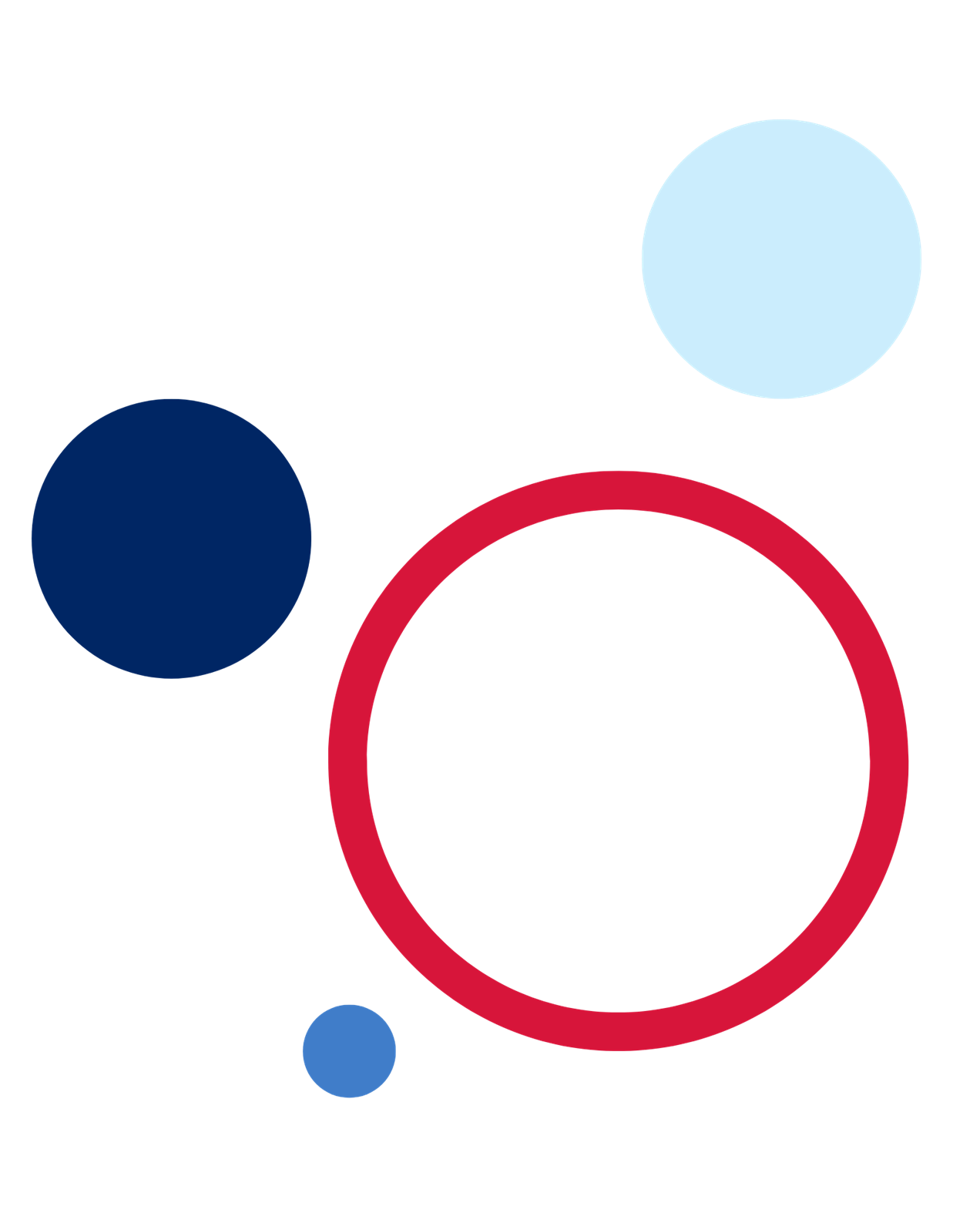 IntroductionAnimal studies is a Stage 5 NSW Department of Education approved elective course.The Curriculum planning and programming, assessing and reporting to parents K-12 Policy and the associated policy standards set out the requirements for schools regarding the mandatory hours for additional studies (electives) in Stage 5. NSW Department of Education approved elective courses can make up a maximum of 200 hours of the mandatory 400 hours of electives.If a school chooses to deliver a NSW Department of Education approved elective course, students and parents and/or carers need to be consulted and understand that the course will not be listed on the Record of School Achievement (RoSA).Animal studies was initially developed as a school-developed, board-endorsed course by teachers at Yanco Agricultural High School and Farrer Memorial Agricultural High School.RationaleThis course is intended for students seeking to further their knowledge and skills in particular animal industries that are relevant to their local context or interest.The Animal studies course provides the opportunity to extend and develop students’ skills, knowledge and understanding outside the scope of NSW Education Standards Authority (NESA) syllabuses.This specialisation will promote the safe participation of students in the industry, add deep knowledge and understanding and develop advanced skills in the management and handling of the selected species.Provision of courses for Stage 5 must meet the needs of a diverse range of student needs, including students with disability, high performing and gifted students, and students from diverse cultural backgrounds.AimThe course aims to develop:an understanding and knowledge of the specific animal industryskills and knowledge in the management of a species to meet industry goalsan appreciation and awareness of safe work practices and management when using animalsdevelop empathy and appreciation for animals’ wellbeing.Course structure and requirementsPlease refer to the course-specific requirements before planning to offer this course.Schools teaching Animal studies must ensure that teachers have appropriate experience and training, and that the school has the right equipment and animals to complete the course safely. Schools teaching this course must have a Property Identification Code (PIC) issued by the Local Land Services (LLS). All movements of livestock must be documented on the farm records and appropriate documentation maintained. This must include a Travelling Stock Statement (TSS) for Horses, and National Vendor Declaration (NVD) and movement recorded in the National Livestock Identification System (NLIS) database for sheep. It is highly recommended that the school has and follows a biosecurity plan.Schools teaching the Equine studies stream must ensure that staff teaching the Introduction to riding option topic have a minimum of the Equestrian Australia Introductory coaching qualification, or a recognised tertiary qualification in an equine course, such as a Bachelor of Equine Science or Diploma of Equine Management. All horses being handled by students must undergo a horse suitability assessment conducted by a person with one of the qualifications listed above. A horse suitability assessment tool is available to assist with this task. Facilities available to the school must also include a round yard, fenced riding arena, stables or covered yards, specifically designed tie up and wash bays, and automatic drinking troughs in yards and paddocks.The Sheep and wool science stream will require schools to have enough sheep to ensure they are not being overused and have access to Australian Breeding Values (ABVs) for the flock. The school must also have suitable yards and race with a handler, draft and electronic weighing capability.It would also be desirable for the students to observe artificial insemination (AI) and embryo transfer (ET) programs, have access to a tissue sampling unit (TSU) for genomic testing, an electronic identification (EID) reader, and worm egg count (WEC) microscope and accessories.Students may undertake either 100 or 200 hours of study in Animal studies in Stage 5. The courses are structured in the following ways:100-hour course:Complete at least one core topicAdditional study of option topics within one animal focus area selected to meet the 100-hour requirementCore and options topics may be taught concurrently or consecutively.Note: up to 2 topics may be taught partially if seasonal and administrative limitations exist. Schools must ensure they meet the outcomes of all topics delivered as part of the 100-hour requirement.200-hour course:All 3 core topicsAll option topics within one of the animal focus areasCore and options topics can be taught concurrently or consecutively.Core topicsCore topics are common to the animal focus areas and taught within the context of the species being studied:Core 1 – The industry (20 hours)Core 2 – Nutrition (20 hours)Core 3 – Animal health and disease (15 hours).Option topicsFocus area 1 – Sheep and wool scienceOption S1 – Sheep genetics and reproduction (30 hours)Option S2 – Sheep and wool presentation (25 hours)Option S3 – Wool biology and testing (20 hours)Option S4 – Wool harvesting (20 hours)Option S5 – Wool marketing and processing (20 hours)Option S6 – Market investigation (30 hours).Focus area 2 – Equine studiesOption E1 – Horse behaviour (20 hours)Option E2 – Horse handling and grooming (20 hours)Option E3 – Introduction to riding (40 hours)Option E4 – Horse conformation and selection (20 hours)Option E5 – Horse training (25 hours)Option E6 – Management of horse facilities (20 hours).OutcomesCoreA student:AS-1 identifies the range of industry goals and productsAS-2 evaluates breeds and individual animals in relation to meeting industry requirementsAS-3 develops appropriate feeding and nutrition programs to meet industry requirementsAS-4 explains and applies methods of managing health requirementsAS-5 describes market specifications for the industryAS-6 effectively communicates using a variety of techniquesAS-7 selects and demonstrates safe work practicesAS-8 demonstrates appropriate care and empathy for animalsAS-9 appreciates the importance of working collaboratively to achieve selected goalsFocus area 1 – Sheep and wool scienceA student:AS-S-10 applies genetic principles to select and manage a ewe breeding flockAS-S-11 evaluates sheep and/or wool to meet competition requirementsAS-S-12 applies a program for preparing sheep and woolAS-S-13 outlines an understanding of wool biology and how wool is objectively measuredAS-S-14 explains and engages in the harvesting of woolAS-S-15 researches the different methods of marketing and steps involved in wool processingFocus area 2 – Equine studiesA student:AS-E-10 demonstrates the ability to prepare a horse for workAS-E-11 evaluates the behaviour of a horseAS-E-12 develops, refines and performs a holistic management program with the correct equipmentAS-E-13 describes the basic anatomy and movement of a horseSchools must ensure that the options chosen enable all the outcomes to be assessed by the completion of the course.Core 1 – The industryThis module develops the students’ understanding of the animal industry, its history, contemporary organisation and how it contributes to the Australian economy. Students learn about the different stakeholders, and the rules and legislation specific to the animal species selected.Students gain an appreciation of the different parts of the industry and develop skills in the application of the associated standards and expectations.OutcomesA student:AS-1 identifies the range of industry goals and productsAS-2 evaluates breeds and individual animals in relation to meeting industry requirementsAS-5 describes market specifications for the industryContentStudents:describe the objectives of the selected animal industry, for examplemarket requirements for the sheep industry, including meat and wool specificationsthe different breeds or strains of the species linked to different industry goalsthe range of enterprises or activities in the selected industry.outline the history and significance of the industry, includingsignificant historical factors that have shaped the industryhow animal specifications have changed over timethe importance of the industry to the Australian culture and economy.understand the industry and its organisation, includinghow the industry operatesknowing the stakeholders and the role each plays in the industrythe role of the government and legislation in the industryoverview of compliance and how it impacts each stakeholdercontribution of the industry to Australia’s economy.Core 2 – NutritionStudents develop an understanding of digestion and good nutrition for the selected species and gain practical skills in the management of feeding, monitoring and maintaining good health in the animals. They develop knowledge of different feed sources as well as the advantages and associated risks of each.OutcomesA student:AS-3 develops appropriate feeding and nutrition programs to meet industry requirementsAS-4 explains and applies methods of managing health requirementsAS-6 effectively communicates using a variety of techniquesAS-7 selects and demonstrates safe work practicesAS-8 demonstrates appropriate care and empathy for animalsAS-9 appreciates the importance of working collaboratively to achieve selected goalsContentStudents:understand the digestive system for the species studied, includingdescribing the parts of the digestive system and their functionidentifying system disorders that can impact the animal.demonstrate an understanding of the nutritional requirements of the studied species, includingrecognising the importance of balanced rationsidentifying differences in nutritional requirements for different ages, stages of development and useidentifying and naming various feeds and additives that meet nutritional requirementsanalysing the use of additives and feedstuffs in a diet.assess types and methods of feeding, includinggrazing, pasture management and intake of roughage materialsustainability of various feed methodshealth problems associated with feed and waterpreparation and planning of feed rations for an individual animal, herd or flockidentification, management and awareness of poisonous vegetation, toxins, and pollutants in feedstuffs and pastures.Core 3 – Animal health and diseaseStudents learn to prevent disease through good management practices. They will understand the importance of undertaking an integrated approach to prevention and control for selected diseases.OutcomesA student:AS-3 develops appropriate feeding and nutrition programs to meet industry requirementsAS-4 explains and applies methods of managing health requirementsAS-6 effectively communicates using a variety of techniquesAS-7 selects and demonstrates safe work practicesAS-8 demonstrates appropriate care and empathy for animalsContentStudents:adopt management methods that reduce incidence of disease, includingidentifying signs of disease, injury or poor healthknowledge of diseases prevalent in the local areaunderstanding the importance of whole management in the controlling of diseaseunderstanding and following biosecurity procedures including notifications, quarantining and treatmentunderstanding risks associated with animal relocation and observing all recording requirements.appreciate and engage in routine procedures that prevent disease, includingfollowing and participating in procedures for the control of internal and external parasites, pathogens and metabolic diseasessafely following animal husbandry proceduresgenerating and maintaining accurate records of treatments that meet legislative and industry requirements.select appropriate management techniques to control parasites and pests, for example, integrated management to control fly strike in sheep.Option S1 – Sheep genetics and reproductionStudents learn to apply genetic principles and undertake the management of a ewe breeding flock. They will select the breeding stock, undertake a pre-joining check, join ewes and manage them till weaning.OutcomesA student:AS-3 develops appropriate feeding and nutrition programs to meet industry requirementsAS-4 explains and applies methods of managing health requirementsAS-8 demonstrates appropriate care and empathy for animalsAS-9 appreciates the importance of working collaboratively to achieve selected goalsAS-S-10 applies genetic principles to select and manage a ewe breeding flockContentStudents:explain the function of ewe and ram reproductive systems, including identifying the various parts of the male and female reproductive systemsobjectively select breeding stock, includingidentifying the value of performance figuresassessing rams and ewes for breeding purposesjustifying the selection of breeding stock.understand and conduct the joining of selected sheep, includingdemonstrating pre-joining health and fertility inspection of breeding stockestablishing and maintaining records.undertake management of lambing ewes, includingexplaining the value of good nutrition and health programs for lambing ewesconducting postnatal care of lambsdemonstrating appropriate care for lambs till weaning.Option S2 – Sheep and wool presentationStudents learn to assess sheep and/or wool to meet competition standards and implement a program to prepare them for competitions. Students utilise appropriate terminology when participating in junior judging competitions.OutcomesA student:AS-8 demonstrates appropriate care and empathy for animalsAS-9 appreciates the importance of working collaboratively to achieve selected goalsAS-S-11 evaluates sheep and/or wool to meet competition requirementsAS-S-12 applies a program for preparing sheep and woolContentStudents:demonstrate understanding of selecting sheep and fleeces for competitions, including recognising the characteristics necessary to comply and compete in sheep or wool competitions.demonstrate understanding of exhibiting sheep and fleeces to their potential, includingpreparing fleeces for competitionsidentifying the steps involved in preparing sheep for competitionsparticipating in competitions.demonstrate understanding of judging sheep and fleeces, including using appropriate industry terminology to compare sheep or fleeces.Option S3 – Wool biology and testingStudents learn about the chronological development of the various wool follicles in the fleece, the problems associated with medullated fibres in the fleece, the management factors affecting wool growth, and how wool is commercially tested prior to sale.OutcomesA student:AS-S-13 outlines an understanding of wool biology and how wool is objectively measuredAS-S-14 explains and engages in the harvesting of woolAS-S-15 researches the different methods of marketing and steps involved in wool processingContentStudents:demonstrate understanding of chronological development of various wool follicles in the fleece, including recognising and distinguishing the different wool follicles in sheep skinidentify medullated fibres in the fleece of a sheepexplain the importance of nutrition to wool follicle development and the effect of stress on wool growthdemonstrate understanding of sampling techniques for testing wool, including the differences between core and grab samplingoutline the importance of various wool tests prior to marketing.Option S4 – Wool harvestingStudents crutch a sheep, participate in shearing, and identify ways to avoid contamination of the wool clip, the importance of correctly picking up and throwing a fleece, and how to skirt a fleece and present it to a wool classer. Students will learn to identify a wide range of wool faults that can occur in a sheep fleece.OutcomesA student:AS-4 explains and applies methods of managing health requirementsAS-7 selects and demonstrates safe work practicesAS-9 appreciates the importance of working collaboratively to achieve selected goalsAS-S-14 explains and engages in the harvesting of woolAS-S-15 researches the different methods of marketing and steps involved in wool processingContentStudents:consider contamination in yards and shearing sheds, includingidentifying contaminationways to avoid contamination.demonstrate correct technique for picking up and throwing a fleece onto a wool tableidentify parts of a fleece and correctly skirt a fleece to improve its market valuecorrectly press wool into bales, includingidentifying risksapplying safe work methods.recognise wool faults and how they impact wool processingsafely crutch a sheep to minimise the stress on the animalwork collaboratively to participate in shearing using safe work practices.Option S5 – Wool marketing and processingStudents evaluate the various methods available to market a wool clip and understand the value of being able to interpret the information in a sale catalogue. Students gain a general overview of the woollen and worsted system of wool processing and are able to recognise the different types of fabric manufacturing systems.OutcomesA student:AS-1 identifies the range of industry goals and productsAS-5 describes market specifications for the industryAS-6 effectively communicates using a variety of techniquesAS-S-15 researches the different methods of marketing and steps involved in wool processingContentStudents:outline the different methods of marketing a wool clipexplain the importance of a sale catalogue to wool buyersresearch the woollen and worsted wool processing systems, including the steps involved in the processing of wooldescribe the various types of fabric manufacturing methods, includingweavingknitting.Option S6 – Market investigationStudents select a target market for a sheep product and manipulate the production cycle (genetics, breeding, nutrition, health and disease) to achieve the specified product. They research and adapt previously learnt knowledge and skills to achieve the target market specifications. They identify the most appropriate marketing options for the product and market the product.Options could include prime lamb production, stud sheep, sheep dairying, carpet wool, ultra-fine Merinos, feedlot lambs or organic lamb production.OutcomesA student:AS-1 identifies the range of industry goals and productsAS-2 evaluates breeds and individual animals in relation to meeting industry requirementsAS-6 effectively communicates using a variety of techniquesAS-8 demonstrates appropriate care and empathy for animalsAS-9 appreciates the importance of working collaboratively to achieve selected goalsAS-S-15 researches the different methods of marketing and steps involved in wool processingContentStudents:determine the market specification for the chosen productmanage the production cycle of the chosen sheep enterprise, including managing the production cycle to achieve market specifications, for examplethe time of lambing for the pasture system.research and select appropriate market options available for the productimplement a marketing strategy for the chosen product, includingproductpriceplacepromotion.Option E1 – Horse behaviourThis module introduces students to the natural behaviour of horses. Students investigate horse behaviour within a herd, relating to breeding and general human interaction. Students identify the difference in horse behaviour when the horse is placed in different situations.OutcomesA student:AS-2 evaluates breeds and individual animals in relation to meeting industry requirementsAS-6 effectively communicates using a variety of techniquesAS-7 selects and demonstrates safe work practicesAS-E-11 evaluates the behaviour of a horseContentStudents:demonstrate understanding of the natural development of horse behaviour through evolutiondescribe the dynamics of natural horse behaviour within a herd, includinghierarchical structure of a herdbody language used by horses in their social structureindividual behaviour of stallions, mares and foals in certain situationsthe role of the fright and flight mechanism in regard to the evolution of the horse.demonstrate understanding and respond to the impact of humans on the behaviour of a horse, includinguse of a horse’s sensory system to aid in their response to stimuliidentify changes to a horse’s normal behaviour when placed in different and extreme conditions, such as those causing stress.describe and explain sexual behaviour in different categories of horsesapply work health and safety (WHS) procedures to safely handle horses in various situations.Option E2 – Horse handling and groomingStudents become familiar with different equipment and tack relevant to the management of a horse in various situations. They appropriately select and demonstrate the correct usage, storage and care for the equipment.OutcomesA student:AS-2 evaluates breeds and individual animals in relation to meeting industry requirementsAS-4 explains and applies methods of managing health requirementsAS-7 selects and demonstrates safe work practicesAS-8 demonstrates appropriate care and empathy for animalsAS-E-10 demonstrates the ability to prepare a horse for workAS-E-11 evaluates the behaviour of a horseAS-E-12 develops, refines and performs a holistic management program with the correct equipmentContentStudents:select and demonstrate safe procedures when handling horses, includingselecting and using appropriate personal protective equipment (PPE) for the situationusing appropriate procedures that consider possible horse behaviours.demonstrate knowledge of the tack and equipment used in different situations in the horse industry, includingselecting and recommending the appropriate equipment and tack for different tasksdemonstrating the appropriate procedure for fitting, removing, adjusting and use of tackmaintaining horse tack and equipmentidentifying worn and unsafe working tack and equipment.assess and manage the impact of horse behaviour when handling them, including demonstrating safe handling procedures of horses in different situationsdemonstrate horse grooming procedures and articulate the reasons for groomingprepare horses for competition.Option E3 – Introduction to ridingThis module will provide a structured program to introduce students to the skills and knowledge needed for safely riding horses. Students will develop confidence and balance with their riding. At the completion of the module, students should possess and demonstrate understanding of safe horse riding.Staff teaching this topic must have a minimum of the Equestrian Australia Introductory coaching qualification or a recognised tertiary qualification in an equine course, and all horses must undergo a horse suitability assessment. See Course structure and requirements for more information.OutcomesA student:AS-7 selects and demonstrates safe work practicesAS-8 demonstrates appropriate care and empathy for animalsAS-E-10 demonstrates the ability to prepare a horse for workAS-E-13 describes the basic anatomy and movement of a horseContentStudents:demonstrate an understanding of, and apply the relevant regulations for, personal safety for a rider and use of appropriate equipment, includingidentifying and demonstrating the use of personal protective equipment (PPE) for horse and rider and justify the reasons for their useidentifying and demonstrating the safe use and fitting of the appropriate tack required for preparing a horse for riding and assess the purpose of specific riding equipment.demonstrate the correct procedure to safely mount, sit on and dismount a horse, and basic control of a horse whilst riding in a variety of situations, includingdemonstrate the control of a horse's direction, movement and gait in a variety of situationsdemonstrate the various seat positions for different types of riding and identify common faults, for example, 3-point seat for dressage and 2-point seat for jumping.identify and evaluate appropriate natural and artificial riding aidsapply natural and artificial riding aids to control the motion and gait of the horseunderstand the various movements and gaits of a horsedemonstrate the control of a horse during various movements and gaitsidentify and apply the basic rules when riding on a shared area to ensure safe procedures are followedassess risks and hazards and show understanding of how to respond when working with horses in a variety of situations, includingidentifying potential injuriesrecognising signs of injurytaking appropriate action for the treatment of injuries.Option E4 – Horse conformation and selectionStudents develop skills and knowledge needed to assess the conformation of horses. Students will be able to identify desirable traits in selecting horses. An objective assessment of a horse’s conformation, identifying unsoundness and blemishes as well as undesirable vices and habits, will allow students to make an informed decision of the suitability of a horse for a selected performance discipline.OutcomesA student:AS-2 evaluates breeds and individual animals in relation to meeting industry requirementsAS-6 effectively communicates using a variety of techniquesAS-E-11 evaluates the behaviour of a horseAS-E-12 develops, refines and performs a holistic management program with the correct equipmentAS-E-13 describes the basic anatomy and movement of a horseContentStudents:recognise desirable traits when selecting a horse, includingidentifying important selection characteristicsprioritising and analysing criteria for a particular useidentifying and describing unsoundness and blemishes of a horse’s body and their causes.objectively assess a horse's conformation and describe it using the correct terminologyidentify the essential elements of a horse’s gait and movement, includingdescribing the natural gait of a horsedescribing defects of the movement of a horse.identify and describe vices and habits of a horse, for examplewindsuckingbitingweavingfence walking.identify performance selection characteristics for breeds and types of horses for different disciplines.Option E5 – Horse trainingStudents will develop skills and knowledge of a horse’s behavioural process and understand how this can be applied to educate a horse for domestication, work and sport. The success of different techniques will be analysed and evaluated. On completion of this module, the students will have the ability to make an informed decision on how best to educate horses in certain situations.OutcomesA student:AS-6 effectively communicates using a variety of techniquesAS-7 selects and demonstrates safe work practicesAS-8 demonstrates appropriate care and empathy for animalsAS-E-10 demonstrates the ability to prepare a horse for workAS-E-11 evaluates the behaviour of a horseAS-E-12 develops, refines and performs a holistic management program with the correct equipmentContentStudents:assess the basic instincts of a horse in regard to environmental stimulus and learning, includingevaluating the principles of behavioural learning as it relates to stimulus and responsedetermining the ability of a horse to learn.demonstrate the principles of training and management, includingevaluating the importance of imprint learning in a horse’s educationexplaining the use of stimulus and response in the desensitisation process, and identifying why it is used in the education of a horsedetermining horse interaction and evaluating stress-stressor relationshipsidentifying natural horsemanship training practicesoutlining the use of different methods of training in relation to a horse’s speed of learning and memory retentionutilising knowledge and skills to train a horse.evaluate the fitness of a horse, includingusing objective measures to determine the fitness of individual horsesdeveloping an individual fitness program for a horse.Option E6 – Management of horse facilitiesStable complexes are one of the major work sites in the horse industry. This option introduces students to management processes that occur within horse facilities. Students will become proficient in carrying out required activities and understand why they are necessary.OutcomesA student:AS-1 identifies the range of industry goals and productsAS-3 develops appropriate feeding and nutrition programs to meet industry requirementsAS-4 explains and applies methods of managing health requirementsAS-6 effectively communicates using a variety of techniquesAS-7 selects and demonstrates safe work practicesAS-8 demonstrates appropriate care and empathy for animalsAS-9 appreciates the importance of working collaboratively to achieve selected goalsAS-E-12 develops, refines and performs a holistic management program with the correct equipmentContentStudents:describe features of horse facilities, includingidentifying the facilities and equipment used to train horsesplanning the layout and main features of a range of stables.demonstrate understanding of the day-to-day operations of a stable complex, includingexplaining the purpose and operation of the facilities and equipmentdemonstrating appropriate work procedures of a stablehandworking effectively in a team conducting daily operation of a facilitydescribing the daily routine of a horse in training.maintain and manage yards and a stable complex, includingunderstanding and selecting various types of beddingengaging in procedures for bedding down a horsecleaning of stable facilities.explain the function of the items of equipment used in cleaning out boxes, yards and stable areasjustifies and applies the procedures for maintaining the stable in a safe and hygienic condition, including following procedures for stable and yard cleaning and bedding down a horsedemonstrate understanding of management of health programs in horse complexes, includingidentifying signs and symptoms of infectious diseasesquarantine procedures to control infectious diseases when managing horse facilitiesdemonstrating procedures to conduct quarantine of horses in a stable facility.demonstrate understanding by applying safe work procedures in horse complexes, includingfollowing appropriate procedures for handling horseslegislative requirements for storage of chemicals and medicationpreventing zoonosisevacuation procedures.© State of New South Wales (Department of Education), 2023The copyright material published in this resource is subject to the Copyright Act 1968 (Cth) and is owned by the NSW Department of Education or, where indicated, by a party other than the NSW Department of Education (third-party material).Copyright material available in this resource and owned by the NSW Department of Education is licensed under a Creative Commons Attribution 4.0 International (CC BY 4.0) license.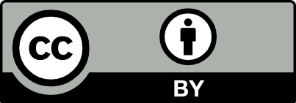 This license allows you to share and adapt the material for any purpose, even commercially.Attribution should be given to © State of New South Wales (Department of Education), 2023.Material in this resource not available under a Creative Commons license:the NSW Department of Education logo, other logos and trademark-protected materialmaterial owned by a third party that has been reproduced with permission. You will need to obtain permission from the third party to reuse its material.Links to third-party material and websitesPlease note that the provided (reading/viewing material/list/links/texts) are a suggestion only and implies no endorsement, by the New South Wales Department of Education, of any author, publisher, or book title. School principals and teachers are best placed to assess the suitability of resources that would complement the curriculum and reflect the needs and interests of their students.If you use the links provided in this document to access a third-party's website, you acknowledge that the terms of use, including licence terms set out on the third-party's website apply to the use which may be made of the materials on that third-party website or where permitted by the Copyright Act 1968 (Cth). The department accepts no responsibility for content on third-party websites.